Батырғали Айгүл Құрманғалиқызы Өзін-өзі тану пәні мұғалімі«Жалпы білім беретін Жұмабай Мырзағалиев атындағы орта мектеп» мемлекеттік мекемесіАтырау облысы  Исатай ауданы Тұщықұдық селосыТанымдық шара: «Ой мен ойын» Мақсаты: Өскелең ұрпақтың тұлғалық дамуын, жеке тұлғаның дербестігін көрсету, шығармашылық және танымдық белсенділігін арттыру, адамгершілік мінез - құлықтарын қалыптастыру. Міндеттері: -Білімге қызығушылықтарын арттыру.                                                        -Оқушылардың тез ойлау қабілетін, логикасын дамыту,  уақытын тиімді жұмсауға баулу.                                                                                                                                        -Оқушыларды бірін - бірі сыйлай білуге,ұйымшылдыққа,  әдеп қағидаларын сақтауға тәрбиелеу. 
Түрі: танымдық шараҚолданылған әдістер:  «10 қадам»  әдісі, топтастыру,Қолданылатын ресурстар: стикер, фломастерлер, қима қағаздар,т.б.Жүру барысы: І Ұйымдастыру:  Оқушылар  фигураларды таңдау арқылы 3 топқа бөлінеді.ІІ Негізгі кезең:  «Батылдық - балалық шақта шыңдалады» десек баланы бала ететін тәрбие құралының бірі - ойын екендігі белгілі. Олай болса бүгінгі «Ой мен ойын»атты танымдық шарасында ойнай отырып, ойлаймыз, ойлана отырып ойнаймыз.      4 кезеңнен тұрады. Әр кезеңде берілген  түрлі тапсырмаларды топ болып бірлесе отырып орындаймыз. Алдымен  «Сөз анасы – сәлем» дегендей бір-бірімізбен амандасып алайық. Әр топ өздері 1 минут ақылдасып алып, ерекше амандасу түрін көрсетеді.  «Біле бер, қанша білсең – тағы тіле, жетерсің мұратыңа біле, біле!» дегендей 1-кезең: «Даналық ойдан дән ізде»  деп аталады.  Қағаз қиындыларында  жазылған буындардан даналық сөздер құрастыру және  мағынасын ашу.  1минут уақыт беріледі.1.Шындық шырағы дауыл соқса да өшпейді. Ғ.Мұстафин2. Қайырымды іс жаса, қайырлы болар  әр ісің. Халық даналығы3. Жақсылық көрсем өзімнен, жамандық көрсем өзімнен. С.Торайғыров2-кезең:  «Адам еңбекпен шыңдалады» Қоржыннан әр топ қағаз суырады. Әр қағазда 5 зат  бейнеленген. Бір-бірімен байланысты 3 затты тауып белгілеп, осы заттарды пайдалана отырып,  қандай да бір пайдалы іс жасау жолын табу.1.Күрек, тырма, сыпырғы, шәйнек, торғай                                                                                      2.Топырақ, су, ай, гүл, күн, жапырақ.                                                                                                           3.Шеге, тақтай, дән, балға, құмыра3-кезең: «Сөйлесе білу де өнер» бұл бөлімде суреттер сөйлейді. Яғни, топтың бір мүшесі шығып жасырылған мақалды  сурет салу арқылы көрсетеді. Қалған топ мүшелері қандай мақал екенін табу керек. Берілетін уақыт: 1 минут                                                      -Сөз сүйектен өтеді.- Қыз өссе – елдің көркі, гүл өссе – жердің көркі-Тіл-қылыштан да өткір-Ағасы бардың, жағасы бар.-Әке-асқар тау, ана-бауырындағы бұлақ, бала-жағасындағы құрақ.- Жүз теңгең болғанша, жүз досың болсын.                                                                                                4-кезең: «Әдеп әлемінде» 3 топ өздеріне берілген тапсырманы постер арқылы қорғайды.                                                                                                                                          – Қоғамдық көліктерде...                                                                                                                 – Дастархан басында...                                                                                                                 – Қоғамдық орындарда (мектепте, театрда, көшеде) қандай әдеп қағидаларын сақтау керек.ІІІ Қорытынды:  «10 қадам»  әдісі арқылы қорытындылау. Қатысушылар еденге қойылған қадамдармен  жүре отырып, бүгінгі шарадан алған әсерлері туралы айтып шығады.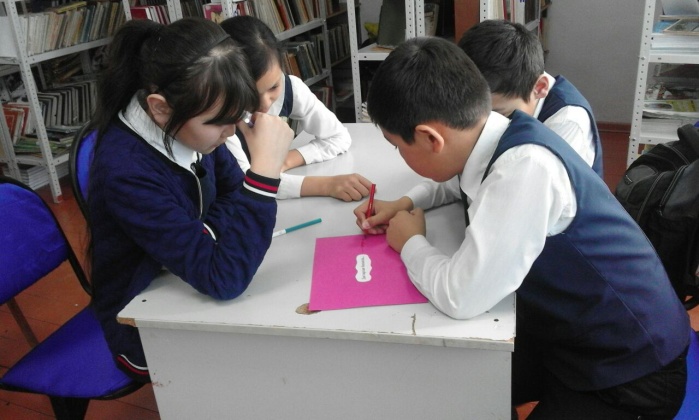 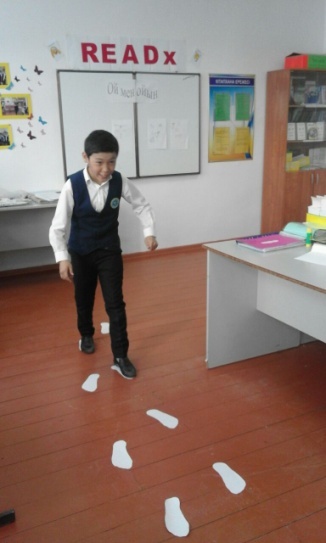 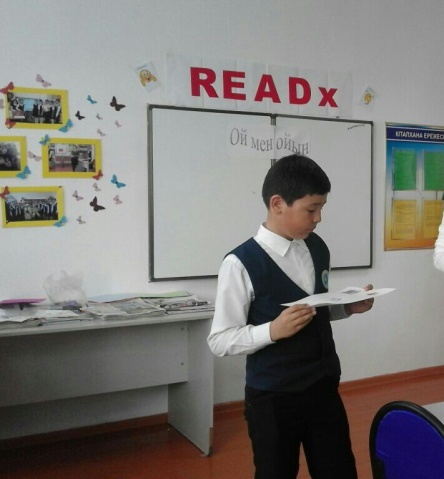 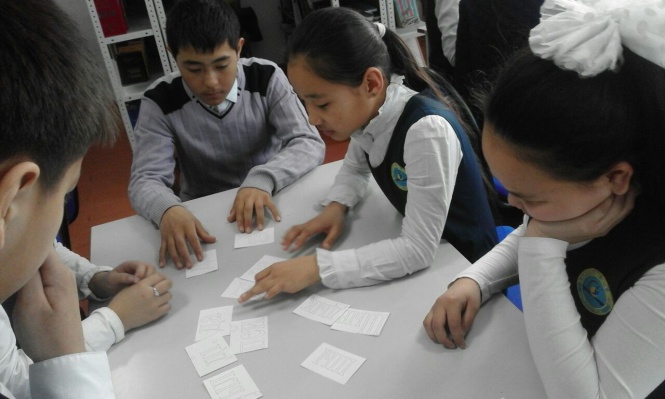 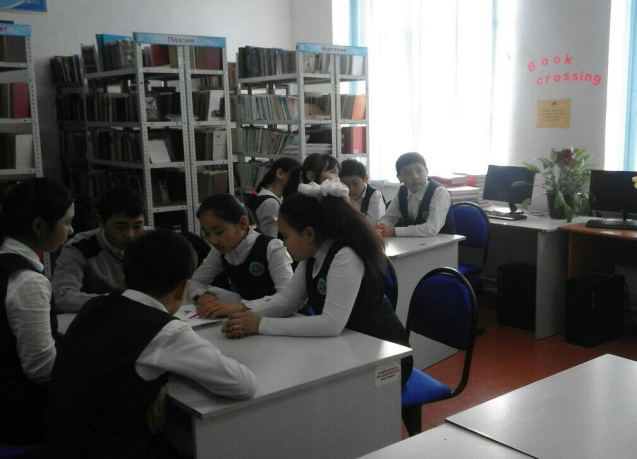 